The Piggott School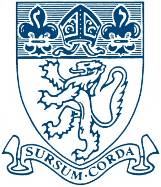 Person SpecificationAdvice and Guidance MentorProfessional Attributes:EssentialDesirableExcellent  communication and interpersonal skills, be positive and approachableGood literacy, numeracy and computer skillsAbility to work within a team working environment and also able to work independentlyConfidentiality at all timesPractical First Aid experienceEducated to degree levelExperience of working in business environmentsPersonal Attributes:EssentialDesirableBe able to support and promote the values of the school and the mission statement ‘to be a school which inspires and encourages the highest achievement and attainment’Have effective organisational and time management skillsHave the ability to prioritise, plan, monitor and evaluateHave genuine respect for all members of our school communityHave enthusiasm for being involved in the life of a busy  schoolBe aware of safeguarding children issues and good practice in E-SafetyCalm under pressure, adaptable and energeticA sense of responsibilityA sense of humourFlexibility and use of initiative